◆ハラスメント対策に関する広報原稿例◆１．【広報原稿例１】文字数：183文字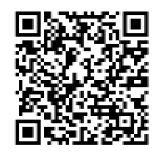 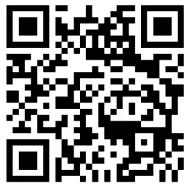 ２．【広報原稿例２】文字数：258文字事業主の皆さま、職場におけるハラスメント防止対策が強化されています！～パワーハラスメント防止措置が全ての事業主の義務となっています！～事業主は、以下の措置を必ず講じなければなりません。規程の整備や、社内体制の点検を行いましょう！１．事業主の方針等の明確化及びその周知・啓発２．相談に応じ、適切に対応するために必要な体制の整備３．職場におけるパワーハラスメントに係る事後の迅速かつ適切な対応４．そのほか併せて講ずべき措置（プライバシー保護、不利益取り扱いをしない旨の定め）【問い合わせ先】茨城労働局雇用環境・均等室　☎029-277-8295